Муниципальное бюджетное образовательное учреждение«Успенская средняя общеобразовательная школа имени В.Н. Мильшина»Ливенского района Орловской области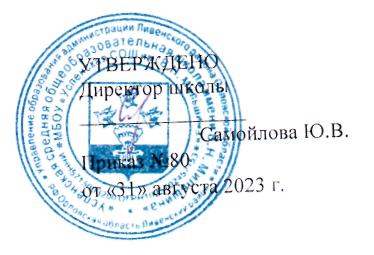 Рабочая программаэлективного курса «Индивидуальный проект»10 – 11 класс (базовый уровень)УМКМ.В. Половкова, А.В. Носов.Срок реализации – 2 годаСоставитель:                                                                 учитель вышей категории Дорохова Н.А.Принята решением педсоветаПротокол № 1 от 31.08. 2023 г. Планируемые результаты освоения курсаЛичностные результаты:уважение к личности и её достоинству, доброжелательное отношение к окружающим;потребность в самовыражении и самореализации, социальном признании;готовность и способность к самоорганизации и самореализации; готовность и способность к выполнению норм и требований школьной жизни, прав и обязанностей ученика;умение вести диалог на основе равноправных отношений и взаимного уважения и приятия; умение конструктивно разрешать конфликты;готовность и способность к выполнению моральных норм в отношении взрослых и сверстников в школе, дома, во внеучебных видах деятельности;потребность в участии в общественной жизни ближайшего социального окружения, общественно полезной деятельности;умение строить жизненные планы с учётом конкретных социально-исторических, политических и экономических условий;устойчивый познавательный интерес и становление смыслообразующей функции познавательного мотива;готовность к выбору профильного образования.Ученик получит возможность для формирования:выраженной устойчивой учебно-познавательной мотивации и интереса к учению;готовности к самообразованию и самовоспитанию;адекватной позитивной самооценки и Я-концепции;компетентности в реализации основ гражданской идентичности в поступках и деятельности;способности к решению моральных дилемм на основе учёта позиций участников дилеммы, ориентации на их мотивы и чувства; устойчивое следование в поведении моральным нормам и этическим требованиям;эмпатии как осознанного понимания и сопереживания чувствам других, выражающейся в поступках, направленных на помощь и обеспечение благополучия.         Регулятивные универсальные учебные действия:целеполагание как постановка учебной задачи на основе соотнесения того, что уже известно и усвоено учащимся, и того, что еще неизвестно; планирование – определение последовательности промежуточных целей с учетом конечного результата; составление плана и последовательности действий;  прогнозирование – предвосхищение результата и уровня усвоения; его временных характеристик;  контроль в форме сличения способа действия и его результата с заданным эталоном с целью обнаружения отклонений от него; коррекция – внесение необходимых дополнений и корректив в план, и способ действия в случае расхождения ожидаемого результата действия и его реального продукта; оценка – выделение и осознание учащимся того, что уже усвоено и что еще подлежит усвоению, оценивание качества.Познавательные универсальные учебные действия: самостоятельное выделение и формулирование познавательной цели;  умение работать с разными источниками информации: находить информацию в различных источниках (тексте учебника, научно-популярной литературе, словарях и справочниках), анализировать и оценивать информацию, преобразовывать информацию из одной формы в другую; умение структурировать знания;  умение осознанно и произвольно строить речевое высказывание в устной и письменной формах;выбор наиболее эффективных способов решения задач в зависимости от конкретных условий;рефлексия способов и условий действия, контроль и оценка процесса и результатов деятельности;смысловое чтение как осмысление цели чтения и выбор вида чтения в зависимости от цели; овладение составляющими исследовательской и проектной деятельности, включая умения видеть проблему, ставить вопросы, выдвигать гипотезы, давать определения понятиям, классифицировать, наблюдать, делать выводы и заключения, структурировать материал, объяснять, доказывать, защищать свои идеи; извлечение необходимой информации из прослушанных текстов, относящихся к различным жанрам; определение основной и второстепенной информации; свободная ориентация и восприятие текстов художественного, научного, публицистического и официально-делового стилей; понимание и адекватная оценка языка средств массовой информации. Коммуникативные универсальные учебные действия:планирование учебного сотрудничества с учителем и сверстниками – определение целей, функций участников, способов взаимодействия;постановка вопросов – инициативное сотрудничество в поиске и сборе информации;управление поведением партнера – контроль, коррекция, оценка действий партнера;умение с достаточной полнотой и точностью выражать свои мысли в соответствии с задачами и условиями коммуникации;умение организовывать учебное сотрудничество и совместную деятельность с учителем и сверстниками, работать индивидуально и в группе, находить общее решение и разрешать конфликты на основе согласования позиций и учет интересов, формулировать, аргументировать и отстаивать свое мнение;умение адекватно использовать речевые средства для дискуссии и аргументации своей позиции, сравнивать разные точки зрения, аргументировать свою точку зрения, отстаивать свою позицию; владение монологической и диалогической формами речи в соответствии с грамматическими и синтаксическими нормами родного языка.ученик научится:определять область своих познавательных интересов;искать необходимую информацию в открытом информационном пространстве с использованием Интернета, цифровых образовательных ресурсов, работать с каталогами библиотек;находить практическое применение имеющимся предметным знаниям в ходе выполнения учебного исследования или проекта;планировать и выполнять учебный проект, учебное исследование, используя методы, оборудование и технологии адекватные проблеме:распознавать и ставить вопросы, ответы на которые могут быть получены путем научного исследования, формулировать выводы на основании полученных результатов;использовать научные методы: постановка проблемы, выдвижение гипотезы, доказательство, анализ, обобщение, статистика, эксперимент, наблюдение, рассуждение, опровержение, установление причинно-следственных связей, построение и выполнение алгоритма и т.д.;ясно и логично излагать свою точку зрения, участвовать в дискуссиях, обсуждать проблему, находить компромиссные решения и т.д.;видеть и комментировать разные точки зрения, морально-этические аспекты проблемы;предполагать возможное практическое применение результатов учебного исследования и продукта учебного проектаУченик получит возможность научиться:самостоятельно задумывать, планировать и выполнять учебный проект, учебное исследование;целенаправленно и осознанно развивать свои познавательные, регулятивные, коммуникативные способности;осознавать свою ответственность за достоверность полученной информации, полученных знаний, качество выполнения проекта, исследования.В результате учебно-исследовательской и проектной деятельности обучающиеся получат представление:о философских и методологических основаниях научной деятельности и научных методах, применяемых в исследовательской и проектной деятельности;о понятиях: концепция, научная гипотеза, метод, эксперимент, надежность гипотезы, модель, метод сбора и метод анализа данных;об отличительных особенностях исследования в гуманитарных областях и исследования в естественных науках;об истории науки;о новейших разработках в области науки и технологий;о правилах и законах, регулирующих отношения в научной, изобретательской и исследовательских областях деятельности (патентное право, защита авторского права и др.);Обучающиеся смогут:решать задачи, находящиеся на стыке нескольких учебных дисциплин;использовать основной алгоритм исследования при решении своих учебно-познавательных задач;использовать основные принципы проектной деятельности при решении своих учебно-познавательных задач и задач, возникающих в культурной и социальной жизни;использовать элементы математического моделирования при решении исследовательских задач;использовать элементы математического анализа для интерпретации результатов, полученных в ходе учебно-исследовательской работы.Обучающиеся научатся:формулировать научную гипотезу, ставить цель в рамках исследования и проектирования, исходя из культурной нормы и сообразуясь с представлениями об общем благе;восстанавливать контексты и пути развития того или иного вида научной деятельности, определяя место своего исследования или проекта в общем культурном пространстве;оценивать ресурсы, в том числе и нематериальные (такие, как время), необходимые для достижения поставленной цели;находить различные источники материальных и нематериальных ресурсов, предоставляющих средства для проведения исследований и реализации проектов в различных областях деятельности человека;адекватно оценивать последствия реализации своего проекта (изменения, которые он повлечет в жизни других людей, сообществ);адекватно оценивать дальнейшее развитие своего проекта или исследования, видеть возможные варианты применения результатов.Обучающиеся получат возможность научиться:отслеживать и принимать во внимание тренды и тенденции развития различных видов деятельности, в том числе научных, учитывать их при постановке собственных целей;вступать в коммуникацию с держателями различных типов ресурсов, точно и объективно презентуя свой проект или возможные результаты исследования, с целью обеспечения продуктивного взаимовыгодного сотрудничества;самостоятельно и совместно с другими авторами разрабатывать систему параметров и критериев оценки эффективности и продуктивности реализации проекта или исследования на каждом этапе реализации и по завершении работы;адекватно оценивать риски реализации проекта и проведения исследования и предусматривать пути минимизации этих рисков.Предметные результаты:Ученик научится:формулировать цели и задачи проектной (исследовательской) деятельности;планировать деятельность по реализации проектной (исследовательской) деятельности;реализовать запланированные действия для достижения поставленных цели и задач;оформлять информационные материалы на электронных и бумажных носителях с целью презентации результатов работы над проектом;осуществлять рефлексию деятельности, соотнося ее с поставленными целью и задачами и конечным результатом; – использовать технологию учебного проектирования для решения личных целей и задач образовании; навыкам само-презентации в ходе представления результатов проекта (исследования); – осуществлять осознанный выбор направлений созидательной деятельности.             Ученик получит возможность научитьсяРеализовывать готовый проект2. Система оценивания планируемых результатовШ К А Л А О Ц Е Н К И   исследовательского    П Р О Е К Т А                                                                                     Оценка проекта ШКАЛА ОЦЕНКИ   ВЫСТУПЛЕНИЯ ПРИ  ЗаЩИТЕ  исследовательского ПРОеКта                                                                Оценка защиты исследовательского проекта                                                                  Общий балл за индивидуальный проект                                                      (среднее арифметическое выполнения и защиты проект)Критерии оценки содержания проектаКритерии оценки защиты проекта             Таблица перевода суммы баллов оценки в пятибалльную оценку3.Содержание курса «Индивидуальный проект».4. Тематическое планирование курса «Индивидуальный проект»5.Учебно-методическое обеспечение:Программа:Сборник примерных рабочих программ. Элективные курсы для профильной школы.: учебное пособие для общеобразовательных организаций/ [Н.В. Антипова, М.В. Половкова и др.].–М.: Просвещение, 2018.                                                                                            Учебник:                                                                              Учебно-методические пособия:Электронные образовательные ресурсы, применяемые при изучении курса:ПоказателиГрадация    Баллы    Оценка1. Обоснованность актуальности темы – целесообразность аргументов, подтверждающих актуальность Обоснована; аргументы целесообразны21. Обоснованность актуальности темы – целесообразность аргументов, подтверждающих актуальность Обоснована; целесообразна часть аргументов11. Обоснованность актуальности темы – целесообразность аргументов, подтверждающих актуальность Не обоснована, аргументы отсутствуют02. Конкретность  формулировки цели, задач, а также их соответствие темеКонкретны, соответствуют22. Конкретность  формулировки цели, задач, а также их соответствие темеНеконкретны или не соответствуют12. Конкретность  формулировки цели, задач, а также их соответствие темеЦелей  и задач нет или не соответствуют теме03. Обоснованность выбора методики работы – обеспечивает или нет достижение целицелесообразна, обеспечивает23. Обоснованность выбора методики работы – обеспечивает или нет достижение целисомнительна13. Обоснованность выбора методики работы – обеспечивает или нет достижение целиявно нецелесообразна04. Фундаментальность обзора – использование современных основополагающих работ по проблемеИспользованы достаточное количество источников информации  24. Фундаментальность обзора – использование современных основополагающих работ по проблемеИспользовано  недостаточное количество информации14. Фундаментальность обзора – использование современных основополагающих работ по проблемеНеобоснованный подбор информации05. Всесторонность и логичность обзора – освещение значимых для достижения цели аспектов проблемыОсвещена значительная часть проблемы25. Всесторонность и логичность обзора – освещение значимых для достижения цели аспектов проблемыПроблема освещена фрагментарно15. Всесторонность и логичность обзора – освещение значимых для достижения цели аспектов проблемыПроблема не освещена26. Доступность методик для самостоятельного выполнения автором работыДоступны для самостоятельного выполнения26. Доступность методик для самостоятельного выполнения автором работыВыполнимы под наблюдением специалиста16. Доступность методик для самостоятельного выполнения автором работыВыполнимы только специалистом07. Логичность и обоснованность эксперимента (наблюдения), обусловленность логикой изучения объектаЭксперимент логичен и обоснован27. Логичность и обоснованность эксперимента (наблюдения), обусловленность логикой изучения объектаЭксперимент частично логичен и обоснован17. Логичность и обоснованность эксперимента (наблюдения), обусловленность логикой изучения объектаЭксперимент не логичен и не обоснован08. Наглядность представления результатов (графики, гистограммы, схемы, фото и т.д.)Использованы все необходимые способы28. Наглядность представления результатов (графики, гистограммы, схемы, фото и т.д.)Использована часть способов18. Наглядность представления результатов (графики, гистограммы, схемы, фото и т.д.)Использован только один способ09. Дискуссионность (полемичность) обсуждения полученных результатов с разных точек зрения, позицийПриводятся и обсуждаются разные позиции29. Дискуссионность (полемичность) обсуждения полученных результатов с разных точек зрения, позицийРазные позиции приводятся без обсуждения19. Дискуссионность (полемичность) обсуждения полученных результатов с разных точек зрения, позицийприводится и обсуждается одна позиция010. Наличие собственной позиции (точки зрения) автора к изученной проблеме и  полученным результатамАвтор имеет собственную точку зрения и может ее аргументировать210. Наличие собственной позиции (точки зрения) автора к изученной проблеме и  полученным результатамАвтор имеет собственную точку зрения, но не может ее аргументировать110. Наличие собственной позиции (точки зрения) автора к изученной проблеме и  полученным результатамАвтор не имеет  собственной точки зрения (придерживается  чужой точки зрения)011. Соответствие содержания выводов содержанию цели и задач, гипотезеСоответствуют, гипотеза оценивается автором 211. Соответствие содержания выводов содержанию цели и задач, гипотезеСоответствуют  частично111. Соответствие содержания выводов содержанию цели и задач, гипотезеНе соответствуют, нет оценки гипотезы012. Конкретность выводов и уровень обобщения Выводы конкретны, построены на обобщении результатов212. Конкретность выводов и уровень обобщения Выводы неполные112. Конкретность выводов и уровень обобщения Выводов нет, неконкретны0Максимальный баллМаксимальный балл28Оценка«5»«4»«3»Баллы28 - 2524 – 21 20 – 17 ПоказателиГрадацияБаллыОценка1. Соответствие сообщения заявленной теме, цели и задачам проектаСоответствует полностью21. Соответствие сообщения заявленной теме, цели и задачам проектаСоответствует не в полном объеме11. Соответствие сообщения заявленной теме, цели и задачам проектаНе соответствуют 02.Структурированность(организация) сообщения, которая обеспечивает понимание его содержанияСтруктурировано, обеспечивает22.Структурированность(организация) сообщения, которая обеспечивает понимание его содержанияЧастично12.Структурированность(организация) сообщения, которая обеспечивает понимание его содержанияНе структурировано, не обеспечивает03. Культура выступленияРассказ, обращённый к аудитории рассказ без обращения к тексту23. Культура выступленияРассказ с частым обращением тексту13. Культура выступленияЧтение с листа04. Доступность сообщения о содержании проекта, его целях, задачах, методах и результатахДоступно без уточняющих вопросов24. Доступность сообщения о содержании проекта, его целях, задачах, методах и результатахДоступно с уточняющими вопросами14. Доступность сообщения о содержании проекта, его целях, задачах, методах и результатахНедоступно с уточняющими вопросами05. Целесообразность наглядности и уровень её использованияЦелесообразна25. Целесообразность наглядности и уровень её использованияЧастично15. Целесообразность наглядности и уровень её использованияНецелесообразна 06. Соблюдение временного регламента сообщения (не более 7 минут)Соответствует 26. Соблюдение временного регламента сообщения (не более 7 минут)Превышен ( не более 2 минут)16. Соблюдение временного регламента сообщения (не более 7 минут)Превышен (более 2 минут)07. Чёткость и полнота ответов на дополнительные вопросы по существу сообщенияВсе ответы чёткие, полные27. Чёткость и полнота ответов на дополнительные вопросы по существу сообщенияНе на все вопросы есть четкие ответы17. Чёткость и полнота ответов на дополнительные вопросы по существу сообщенияВсе ответы неполные08. Владение специальной терминологией по теме проекта, использованной в сообщенииВладеет свободно28. Владение специальной терминологией по теме проекта, использованной в сообщенииЧастично 18. Владение специальной терминологией по теме проекта, использованной в сообщенииНе владеет 09. Культура дискуссии – умение понять собеседника и аргументиро-вано ответить на его вопросыУмеет вести дискуссию29. Культура дискуссии – умение понять собеседника и аргументиро-вано ответить на его вопросыЧастично 19. Культура дискуссии – умение понять собеседника и аргументиро-вано ответить на его вопросыНе может аргументированно ответить оппоненту 0Максимальный баллМаксимальный балл18Оценка«5»«4»«3»Баллы18 - 1615 – 13 12 – 9  БаллыБаллыБаллыОценкаВыполнение проектаЗащита проектаСредний баллОценка28 – 25 18 – 16 23 – 21 «5»24 – 21 15 – 13 20 – 17 «4»20 – 17 12 – 9 16 – 13 «3»Критерий 1. Постановка цели проектаКритерий 1. Постановка цели проектаЦель не сформулирована0Цель сформулирована, но не обоснована1Цель ясно сформулирована и обоснована в общих чертах2Цель определена, ясно сформулирована и четко обоснована3Критерий 2.Планирование путей достижения цели проектаКритерий 2.Планирование путей достижения цели проектаПлан достижения цели отсутствует0План имеется, но не обеспечивает достижения поставленной цели1Краткий план состоит из основных этапов проекта2Развернутый план, включает основные и промежуточные этапы3Критерий 3.Глубина раскрытия темы проекта, знание предметаКритерий 3.Глубина раскрытия темы проекта, знание предметаТема проекта не раскрыта0Тема проекта раскрыта фрагментарно1Тема проекта раскрыта, автор показал знание темы в рамках школьной программы2Тема проекта раскрыта исчерпывающе, автор продемонстрировал глубокие знания, выходящие за рамки школьной программы3Критерий 4. Разнообразие источников информации, целесообразность их использованияКритерий 4. Разнообразие источников информации, целесообразность их использованияИспользована неподходящая информация0Большая часть представленной информации не относится к теме работы1Работа содержит незначительный объем подходящей информации из ограниченного числа однотипных источников2Работа содержит достаточно полную информацию из разнообразных источников3Критерий 5.  Соответствие выбранных способов работы целям и содержанию проектаКритерий 5.  Соответствие выбранных способов работы целям и содержанию проектаЗаявленные в проекте цели не достигнуты0Значительная часть используемых способов работы не соответствует теме и цели проекта1Используемые способы работы соответствует теме и цели проекта, но являются недостаточными2Способы работы достаточны и используются уместно и эффективно, цели проекта достигнутыКритерий 6.Личная заинтересованность автора, творческий подход к работеКритерий 6.Личная заинтересованность автора, творческий подход к работеРабота шаблонная, показывающая формальное отношение автора0Автор проявил незначительный интерес к теме проекта, но не продемонстрировал самостоятельности в работе, не использовал возможности творческого подхода1Работа самостоятельная, демонстрирующая серьезную заинтересованность автора, предпринята попытка представить личный взгляд на тему проекта, применены элементы творчества2Работа отличается творческим подходом, собственным оригинальным отношением автора к идее проекта3Критерий 7.Анализ хода работы, выводы и перспективы Критерий 7.Анализ хода работы, выводы и перспективы Не предприняты попытки проанализировать ход и результаты работы0Анализ заменен кратким описанием хода и порядка работы 1Представлен обзор работы по достижению целей, заявленных в проекте 2Представлен анализ ситуации, складывающийся в ходе работы, сделаны выводы, намечены перспективы3Критерий 8.Соответствие требованиям оформления письменной частиКритерий 8.Соответствие требованиям оформления письменной частиПисьменная часть проекта отсутствует0В письменной части работы отсутствует установленные правилами порядок и четкая структура,  допущены серьезные ошибки в оформлении1Предприняты попытки оформить работу в соответствии с установленными правилами, придать ей соответствующую структуру, допущены некоторые нарушения2Работа отличается четким и грамотным оформлением в точном соответствии с установленными требованиями3Максимальный балл: 24                                                                          Критерий 1.Качество проведенной презентации Критерий 1.Качество проведенной презентации Презентация не проведена0Автор  читает с листа, не уложился в регламент1Автор часто обращается к записям, уложился в регламент2Автор свободно излагает сообщение, обращается к записям изредка, уложился в регламент3Критерий 2.Речь выступающегоИзложение непоследовательно и нелогичность 0Последовательность и логичность нарушаются 1Изложение последовательно и логично, но воспринимается сложно 2Изложение последовательно и логично, доступно для широкой аудитории 3Критерий 3. Ответы на вопросыКритерий 3. Ответы на вопросыОтветы на поставленные вопросы отсутствуют или не соответствуют содержанию вопроса0Ответы на вопросы неразвернутые, неаргументированные1Ответы на вопросы развернутые, аргументированные, входят за рамки регламента2Ответы на вопросы развернутые, аргументированные, в рамках регламента3Критерий 4. Качество компьютерной презентацииКритерий 4. Качество компьютерной презентацииПрезентация отсутствует0Презентация повторяет текст выступления, перегружена информацией, затрудняет восприятие1Презентация дополняет текст выступления, но перегружена информацией, затрудняет восприятие2Презентация дополняет текст выступления, не перегружена информацией, оптимальна для восприятия3Критерий 5. Качество презентации Критерий 5. Качество презентации Проектный продукт отсутствует0Проектный продукт не соответствует требованиям качества(эстетичен, удобен в использовании, соответствует заявленным целям)1Проектный продукт не полностью соответствует требованиям качества2Проектный продукт полностью соответствует требованиям качества (эстетичен, удобен в использовании, соответствует заявленным целям)3Максимальный балл: 15                                                               Процент Общий баллОтметка Уровень освоения МПР0 – 40 0 – 16 2Пониженный 41 – 74 17 – 29 3Базовый 75 – 90 30 – 35 4Повышенный 91 – 100 36 – 39 5Высокий 10 класс10 класс10 классМодуль 1.Культура исследования и проектирования (10 ч)Раздел 1.1. Что такое проект. Основные понятия, применяемые в области проектирования: проект; технологические, социальные, экономические, волонтёрские, организационные, смешанные проекты.Раздел 1.2. Анализирование проекта. Самостоятельная работа обучающихся (индивидуально и в группах) на основе найденного материала из открытых источников и содержания школьных предметов, изученных ранее (истории, биологии, физики, химии).Раздел 1.3. Выдвижение идеи проекта. Процесс проектирования и его отличие от других профессиональных занятий.Раздел 1.4. «Сто двадцать лет на службе стране». Проект П. А. Столыпина. Рассмотрение примера масштабного проекта от первоначальной идеи с системой аргументации до полной его реализации.Раздел 1.5. Техническое проектирование и конструирование. Разборпонятий: проектно-конструкторская деятельность, конструирование, техническое проектирование.Раздел 1.6. Социальное проектирование как возможность улучшитьсоциальную сферу и закрепить определённую систему ценностей в сознании учащихся.Раздел 1.7. Волонтёрские проекты и сообщества. Виды волонтёрскихпроектов: социокультурные, информационно-консультативные, экологические.Раздел 1.8. Анализ проекта сверстника. Знакомство и обсуждение социального проекта «Дети одного Солнца», разработанного и реализованного старшеклассником.Раздел 1.9. Анализ проекта сверстника. Обсуждение возможностейIT-технологий для решения практических задач в разных сферах деятельности человека.Раздел 1.10. Исследование как элемент проекта и как тип деятельности. Основные элементы и понятия, применяемые в исследовательскойдеятельности: исследование, цель, задача, объект, предмет, метод и субъект исследования.Модуль 2.Самоопределение (8 ч)Раздел 2.1. Проекты и технологии: выбор сферы деятельности.Раздел 2.2. Создаём элементы образа будущего: что мы хотим изменить своим проектом.Раздел 2.3. Формируем отношение к проблемам.Раздел 2.4. Знакомимся с проектными движениями.Раздел 2.5. Первичное самоопределение. Обоснование актуальноститемы для проекта/исследования.Модуль 3Замысел проекта (10 ч)Раздел 3.1. Понятия «проблема» и «позиция» в работе над проектом.Раздел 3.2. Выдвижение и формулировка цели проекта.Раздел 3.3. Целеполагание, постановка задач и прогнозирование результатов проекта.Раздел 3.4. Роль акции в реализации проектов.Раздел 3.5. Ресурсы и бюджет проекта.Раздел 3.6. Поиск недостающей информации, её обработка и анализ.Модуль 4Условия реализации проекта (6 ч)Раздел 4.1. Планирование действий. Освоение понятий: планирование, прогнозирование, спонсор, инвестор, благотворитель.Раздел 4.2. Источники финансирования проекта. Освоение понятий:кредитование, бизнес-план, венчурные фонды и компании, бизнес-ангелы, долговые и долевые ценные бумаги, дивиденды, фондовый рынок,краудфандинг.Раздел 4.3. Сторонники и команда проекта, эффективность использования вклада каждого участника. Особенности работы команды над проектом, проектная команда, роли и функции в проекте.Раздел 4.4. Модели и способы управления проектами.11 класс11 класс11 классМодуль 5.Трудности реализации проекта (10 ч)Раздел 5.1. Переход от замысла к реализации проекта. Освоение понятий: жизненный цикл проекта, жизненный цикл продукта (изделия),эксплуатация, утилизация.Раздел 5.2. Возможные риски проектов, способы их предвидения и преодоления.Раздел 5.3. Практическое занятие по анализу проектного замысла «Завод по переработке пластика».Раздел 5.4. Практическое занятие по анализу проектного замысла «Превратим мусор в ресурс». Сравнение проектных замыслов.Раздел 5.5. Практическое занятие по анализу региональных проектовшкольников по туризму и краеведению.Модуль 6Предварительная защита и экспертная оценка проектныхи исследовательских работ (7 ч)Раздел 6.1. Позиция эксперта.Раздел 6.2. Предварительная защита проектов и исследовательскихработ, подготовка к взаимодействию с экспертами.Раздел 6.3. Оценка проекта сверстников: проект «Разработка портативного металлоискателя». Проектно-конструкторское решение в рамкахпроекта и его экспертная оценка.Раздел 6.4. Начальный этап исследования и его экспертная оценка.Модуль 7Дополнительные возможности улучшения проекта (14 ч)Раздел 7.1. Технология как мост от идеи к продукту. Освоение понятий: изобретение, технология, технологическая долина, агротехнологии.Раздел 7.2. Видим за проектом инфраструктуру.Раздел 7.3. Опросы как эффективный инструмент проектирования.Освоение понятий: анкета, социологический опрос, интернет-опрос, генеральная совокупность, выборка респондентов.Раздел 7.4. Возможности социальных сетей. Сетевые формы проектов.Освоение понятий: таргетированная реклама, реклама по бартеру и возможности продвижения проектов в социальных сетях.Раздел 7.5. Алгоритм создания и использования видеоролика для продвижения проекта.Раздел 7.6. Оформление и предъявление результатов проектной и исследовательской деятельности.Модуль 8.Презентация и защита индивидуального проекта (3 ч)Итоговая презентация, публичная защита индивидуальных проектов/исследований старшеклассников, рекомендации к её подготовке и проведению.№Распределение учебного материала курсаКоличество часов10 класс10 класс10 класс1Модуль 1. Культура исследования и проектирования 102Модуль 2. Самоопределение 83Модуль 3. Замысел проекта 
104Модуль 4.Условия реализации проекта
611 класс11 класс11 класс5Модуль 5. Трудности реализации проекта 106Модуль 6.Предварительная защита и экспертная оценка проектных и исследовательских работ
77Модуль 7. Дополнительные возможности улучшения проекта 148Модуль 8. Презентация и защита проекта3№Автор, названиеГод изданияКлассНаличие электронного приложенияИндивидуальный проект. 10-11 классы: учебное пособие для общеобразовательных организаций/ [М.В. Половкова, А.В. Носов, Т.В. Половкова, М.В. Майсак]. – М.: Просвещение, 2019.           2019             10-11-№Автор, названиеГод изданияКлассНаличие электронного приложения     1Лазарев В. С. Проектная деятельность в школе / В. С. Лазарев. —Сургут: РИО СурГПУ, 2014.20145-11+2Леонтович А. В. Исследовательская и проектная работа школьников.5—11 классы / А. В. Леонтович, А. С. Саввичев; под ред. А. В. Леонтовича. — М.: ВАКО, 2014.20145-11+3Спиридонова. Комаров. Маркова «Индивидуальный проект. 10-11 кл.,Рабочая тетрадь.201910-11+№Название ресурса (автор, ссылка на Интернет-ресурс)Официальный информационный сайт строительства Крымского моста (http://www.most.life/) .Проект «Старость в радость» (https://starikam.org/).Просветительский проект «Арзамас» (https://arzamas.academy).Проект «Экологическая тропа» (https://komiinform.ru/news/164370/).Проект Smart-теплицы (http://mgk.olimpiada.ru/work/12513/request/20370).IT-проекты со школьниками (https://habr.com/post/329758).Школьный кубок Преактум (http://preactum.ru/).Большой энциклопедический словарь (http://slovari.299.ru).Понятие «цель» (http://vslovare.info/slovo/filosofskiij-slovar/tzel/47217).Проведение опросов (http://anketolog.ru).Федеральная служба государственной статистики (http://www.gks.ru/).Как создать анкету и провести опрос (www.testograf.ru).Федеральный закон от 11.08.1995 г. № 135-ФЗ (ред. от 01.05.2018)«О благотворительной деятельности и добровольчестве (волонтёрстве)»(http://legalacts.ru/doc/federalnyi-zakon-ot-11081995-n-135-fz-o/). 